L'atmosfera prenatalizia con ilConcerto d’avventodella Filarmonica di Castagnoladomenica 18 dicembre 2016 ore 16.30nella Chiesa di Brè sopra LuganoProgramma:SARABANDA  (G.F.Haendel)LASCIA CH'IO PIANGA (G.F.Haendel) LARGO (G.F.Haendel)AND THE GLORY OF THE LORD (G.F.Haendel)DOMINE DEUS (G. Rossini) UNA FURTIVA LAGRIMA (G Donizetti)CANTIQUE DE NOEL (A. Adams)ADESTE FIDELES (Tradizionale)CHRISTMAS CAROL (Canti tradizionali di Natale) della tradizione anglosassone.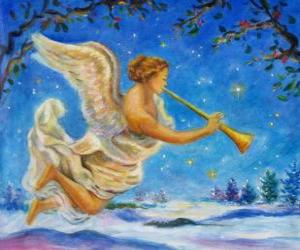 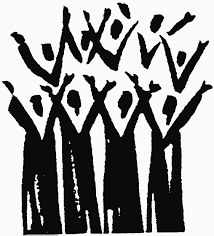 (voce solista il Tenore Mauro Bonomi)Ore 17.45 sul sagrato della Chiesa“Presepe vivente” 